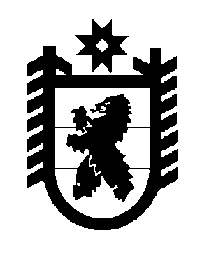 Российская Федерация Республика Карелия    ПРАВИТЕЛЬСТВО РЕСПУБЛИКИ КАРЕЛИЯРАСПОРЯЖЕНИЕот 19 ноября 2018 года № 732р-Пг. Петрозаводск Утвердить отчет об исполнении бюджета Республики Карелия 
за 9 месяцев 2018 года и направить его в Законодательное Собрание Республики Карелия и Контрольно-счетную палату Республики Карелия. 
           Глава Республики Карелия                                                              А.О. Парфенчиков